Employee HandbookVersion No.1REVISION HISTORYADDRESS FROM THE HUMAN RESOURCE DESKAs a comprehensive resource this handbook is designed, covering all the areas we feel are of significance to you, and your career with Intercon Group.We firmly believe that all our associates are the champions of our growth.  It is your capacity and commitment that will determine the success of our Company.  We must keep our goals and values in perspective at all times, and adopt a sense of ownership and with it the responsibility.We wish to build the ultimate human organization, with a sense of loyalty and high integrity.  Best RegardsTeam HRGENERAL EMPLOYEMENT RULESPurposeTo maintain a harmonious working culture that will enable the employees to understand the INTERCON GROUP values and culture thereby streamlining the processes within the departments to ensure that employee satisfaction is inclined with Intercon Group Values. SCOPEThis policy applies to recruitment and placement, promotion, training, transfer, retention, rate of pay and all other details and conditions of employment.COVERAGE This policy is applicable to all the employees of Intercon Group.1.4 INTRODUCTIONAn employee handbook is designed to provide every employee with policies and procedures of Intercon Group to get acquainted with its culture. These policies explain about the working conditions, benefits, and policies affecting your employment. The information contained in this Handbook applies to all employees of INTERCON GROUP PRIVATE LIMITED. The Handbook is a summary of our policies, which are presented here only as a matter of information and not as a promise of employment or as a contract between the Company and any of its employees. The employee is held responsible for reading, understanding and complying with the provisions of this handbook. It supersedes all previous employee handbooks that may have been issued from time to time on topics covered in this handbook. These policies are subject to change at any given point of time at the whole discretion of the Management and intimation of the same will be done as and when the changes are made.1.5 EQUAL OPPORTUNITY  Intercon Group Private Limited is committed to a policy of equal employment and advancement opportunities for all qualified individuals without regard to race, colour, religion, sex, age, marital status, national origin or handicap. This is to ensure that equal consideration is extended to all staff and applicants. All decisions with respect to recruitment and promotions are made solely on the basis of qualifications, viewed in relation to the requirements of the position. All managers and functional heads are directly responsible for the application of this policy and for ensuring that everyone in their department understands and adheres to this policy. Employees with questions or concerns about discrimination in the workplace are encouraged to bring these issues to the attention of their manager.  Employees can raise concerns and make reports without fear of reprisal.1.6 TERMS OF EMPLOYMENT The terms of your employment will be as per the details contained in your Appointment letter. The company shall reserve the right to amend, alter, and change any or all the terms and conditions governing employment. The company will also be the sole judge of the meaning and interpretation of all or any of these terms and conditions and its decisions thereon shall be binding on all employees. The employment contract is contract between the individual employee and the company and the terms of contract are individual to each employee. Hence the employee is expected not to share the terms of your contract with others, including your fellow associates.  Confidentiality The protection of confidential business information and trade secrets is vital to the interests and success of   INTERCON GROUP.  All employees are required to sign a Non-Disclosure Agreement as a condition of employment. Employees who improperly use or disclose trade secrets or confidential business information will be subject to disciplinary action, including termination of employment and legal action, even if they do not actually benefit from the disclosed information.Such confidential information includes, but is not limited to, the following examples:•	Compensation data•	Financial information •	Marketing strategies•	Pending projects and proposals•	Proprietary production processes•	Personnel/Payroll records and•	Conversations between any persons associated with the companyAnyone found to be engaging in unlawful discrimination will be subject to disciplinary action, including termination of employment. 1.7 WORK DAYSAll employees at Intercon Group will be required to work from Monday to Saturday, except for First Saturdays. Holiday list for the calendar year will be prepared at the end of the year and is intimated before January 1st. The Holiday list consists of 12 Holidays in a year including National Holidays.During emergencies such as severe weather, fires, or power failures can disrupt company operations.  The decision to close the office will be made by the Human Resource Department. When the decision is made to close the office, employees will receive official notification from their functional heads.  1.8 HOURS OF WORK                                                       The normal office hours are from 10:00am to 6:30pm. You shall enjoy a lunch break of half an hour on all working days. You may be required to work different work hours under special circumstances. Your immediate/ reporting manager is to be consulted if there are any questions about work hours or if any variation is required. If at client’s site, their working hours should be adhered to.FOOD & BEVERAGES AT WORK STATIONSYou are advised not to consume food and beverages at your work station. We seek your cooperation to keep your work areas as neat as possible. Employees are allowed a half an hour lunch breaks.  Lunch breaks generally are taken between the hours of 2.00 pm to 2.30 pm on a staggered schedule so that your absence does not create a problem for co-workers or clients. Employees can avail a tea break for a maximum of 15 minutes twice a day. If employees have unexpected personal business to take care of, they must notify their direct supervisor to discuss time away from work and make provisions as necessary. Personal business should be conducted on the employee’s own time. Employees who do not adhere to the break policy will be subjected to disciplinary action, including termination. You will be provided with food (Snacks) on national holidays and other occasions where food would not be readily available or accessible. Coffee and Tea will be made available even on weekends and other holidays too.1.10 VISITORS AT WORKPLACE  To provide for the safety and security of employees, visitors, and the facilities at INTERCON GROUP, only authorized visitors are allowed in the workplace.  Restricting unauthorized visitors helps ensure security, decreases insurance liability, protects confidential information, safeguards employee welfare, and avoids potential distractions and disturbances.  All visitors must enter through the main reception area, receive a “Visitor Pass” at the front desk. Authorized visitors will be escorted to their destination and must be accompanied by an employee at all times. The visitor pass is issued by the security to official visitors and also to personal visitors (includes family members and friends). Every employee should ensure to restrict their personal visitors to the reception area and would not allow inside the office for any reason. It is necessary for every employee to keep in mind that office is meant to run company’s business.ACCOUNTABILITYA senior person cannot pass the buck to his juniors for the failure of work or delay. He has to have his control systems for jobs he gets done for his juniors and also make them accountable to himself. Their failure, so for as his seniors are concerned, is his own failure and HOD should accept his normal responsibility.   OFFICE EQUIPMENTS AND USAGE POLICY         							2.1 PURPOSEThe main objective behind this policy is to control the internal cost or wastage by using the internal communication devices (Internet and telephone) and Office Equipment (scanner, printer and photocopier). The purpose of this policy is to protect the information assets of Intercon Group.2.2 SCOPE  This policy provides guidance on the use of mobile and desk telephones, the circumstances and conditions for the usage and the criteria for the provision of Mobile Reimbursement to the employees2.3 COVERAGE This policy applies to all the employees of Intercon Group who make use of the technical resources of the company.2.4 PERSONAL TELEPHONE CALLSTelephones are intended for the use of serving our customers and in conducting the Company’s business. Personal usage during business hours is discouraged except for extreme emergencies. All personal telephone calls should be kept brief to avoid congestion on the telephone line.  Long time conversations of personal calls should be brief to ensure that there would not be any disruption to the other employees’ work. It is advised to all the employees to ensure that the mobile ring tones should be to an extent where it is audible to self and not to the whole company.  Since it is a disturbance to other employees and this becomes a practice by others to follow on. Therefore it is strictly instructed to the employees to minimize the volume of the ring tones and ensure it is not a disturbance to the other employees.2.5 INTERNET USAGECompany provided systems, computer files, the e-mail system, Internet access and the software furnished to employees are company property and are to be used for company business only, and not for personal use to communicate with friends or family or to access the Internet for personal purposes. (or: While use of the computer, e-mail and Internet is intended for job-related activities, incidental and occasional brief personal use is permitted within reasonable limits, so long as it does not interfere with the employee’s work.) Electronic mail sent from the company should be treated the same as any other communication that is sent. All communications represent Intercon Group as a whole, and as such, should be written in a professional and appropriate manner. Intercon Group prohibits the use of Internet access and the e-mail system in ways that are disruptive, offensive to others or harmful to morale, including sexually explicit messages, images and cartoons, ethnic slurs, racial comments, off-color jokes or anything that could be construed as harassment or shows disrespect for others, defames or slanders others, or otherwise harms another person or business.Employees may access the Internet for studying and update knowledge to either complete their certifications or to retrieve the information that is useful for the individual growth and also for the growth of the company. Any employee is restricted from attempting to elicit information which is not relevant and is not eligible for its access. If any employee is found to do the same then it is considered violation of the policy.In order to enforce these policies, computer, Internet and e-mail usage may be monitored by Intercon Group, including retrieving and reading e-mail messages and other computer files, and monitoring of Internet traffic. 2.6 PRINTER AND PHOTOCOPIER USAGEAll the employees should understand the importance of using the office equipment economically. Letter Heads to be used with the permission of the Reporting Managers only. Letter Heads are to be utilized for official purposes only and not to be left around work stations unattended. Also when not in use, Letter Heads to be kept under Lock and Key.Please follow ethics while using printers and photocopier:• 	Allow others to use these machines at times of emergency provided the stationery (papers) are brought by self• 	Do not disturb or enforce the printer owners to take print while they are amidst of important task or while they are taking the prints• 	Ensure there are no letter heads placed in the printer while taking a print if it is not required to take on the same• 	Ensure to handle the machines smoothly and rough handling may cause to spoil the system. In case of cartridge shortage or any other trouble please inform the personnel concerned about the same  For rough usage or for informal usage, photocopy or print can be taken on one sided papers too• 	Personal usage of printer or photocopier can be restricted to certain documents like certificates, passport or driving license or a maximum of 3 pages.3.  HUMAN RESOURCE POLICIES                                                                                                                3.1 PURPOSEThe main purpose of these policies is to set guidelines for manpower planning, maintenance and accuracy of personnel records, employee occurrence, absence and tardiness.3.2 SCOPEThe HR policies are implemented across the locations irrespective of the levels as mentioned accordingly in the policies. This creates a systematic process in the organization without any chaos. 3.3 COVERAGE This policy applies to all the employees of Intercon Group  3.4 BUDDY REFERRAL POLICYThe Company encourages you to refer candidates for all positions.  Periodically, HR will announce positions vacant in the organization to team by way of mail.The associate needs to inform HR about candidates that match the position before he/she appears for the interview. However, in the event there is any misconduct on behalf of the employee, the person who referred the candidate can also be sent a notice.3.5 PERSONNEL RECORDS & PRIVACYEvery employee is bound to submit their documents either on the day of joining or within a week of joining failing which their salary for the month would not be processed. Personnel files are the property of INTERCON GROUP and access to the information is restricted.  Employees who wish to review their own file should contact their manager or Human Resources Representative with reasonable advance notice, the employee may review his/her personnel file in Company’s office and in the presence of their manager or Human Resources Representative.  Employee records maintained by the company will contain only information that is relevant and necessary to meet various legal requirements and to ensure efficient human resource administration. Please Inform the Human Resources Department of changes in personal data and the person to be notified in case of emergency. Up to date records have to be maintained for emergencies and benefit plans in the Intercon Groupites site.  It is the responsibility of each employee to promptly notify their manager or INTERCON GROUP’S Human Resource Department of any changes in personnel data such as:•	Mailing address•	Telephone numbers•	Name and number of dependents and•	Individuals to be contacted in the event of an emergency.An employee’s personnel data should be accurate and current at all times.   3.6 EMPLOYEE ORIENTATIONOrientation is a formal process that is designed to welcome the new employee to be informed about the policies and procedures of the company. Employees are presented with all the required sources and procedures needed to navigate within the workplace.   New employee orientation is conducted by Human Resources Department and includes an overview of the company history an explanation of the company core values, vision, objectives, Quality management system and policies & procedures. In addition, the new employee will be given an overview of benefits, tax, and legal issues, and complete any necessary paperwork on the day of joining the organization.  3.7 ATTENDANCE AND PUNCTUALITYPlease mark the attendance every day, failing which you will be marked absent and the same shall be deducted from the salary as Late Coming Loss of Pay (LCLOP). Habitual late coming is serious breach of discipline. Coming late to office for THREE times will be equal to one day’s leave or Loss of Pay, which ever applicable.Late Coming Computation:- •	Five minutes grace time would be allowed after 10:00 am•	Anytime after 10:05 till 11:00 would be considered as Late coming•	Arrival after 11:00 till 2:00 would be treated as half day.  •	Any time after the above mentioned timings would be considered as a full day leave. If on a direct client call (OD), the same has to be informed to the branch coordinator/Sales Coordinator and HR so that HR makes a note of it and does not treat it as late coming. But a prior intimation of OD has to be given to the reporting head.  If delayed due to unforeseen circumstances, please ensure that information is given to Reporting Manager/ Regional Manager at least one-hour advance before duty commences. In case of support staff, reporting directly to the client should inform the respective reporting Authority at least 3 hrs before commencement of duty, so that necessary arrangements are made to avoid any inconvenience to the client.Excessive Absenteeism Excessive Absenteeism is defined as regularly taking leaves counting up to a minimum of 4days per month or 2days randomly in a week. Employees determined to be excessively absent will be subject to disciplinary action which is up to the discretion of the Management and HR.AbscondingUnauthorized leave of absence of more than 5 days will be considered as absconding. Absconding is not encouraged and will be dealt with as per Management Decision.3.8 PROBATIONARY PERIODAs a new associate, the personnel will go through a probationary period. The length of the probationary period will be specified in your letter of offer for employment and your Appointment letter, but it is generally 3 or 6 months. During this time you will have the first opportunity to evaluate the company as a place to work, and we will have our first opportunity to evaluate you as an associate. When performance warrants it and at the discretion of Management, your probation period may be extended. Upon Satisfactory completion of the probation period, you will become a full time regular employee of the company. All associates regardless of classification, status or length of service are expected to meet and maintain company standards for job performance and behavior.                            3.9 TRANSFER POLICYThere may be situations during your employment with the company that may require you to be transferred from one work group to another. Should such a need arise, your Reporting manager and Regional Head will strive to accommodate the needs of the department and your interest.  In order to facilitate your movement from one place to another in the event of a job transfer and to alleviate the financial strain on you at such a time the following policy has been framed. A transfer could be to any office in India and abroad. Transfer can be affected as a result of management decision – in which case the following policy is followed. In event of Transfer being on request, the Policy will not be applicable.  Travel Fare Third A/C train fare for self and family (spouse and dependent children) for movement from present location to transferred location.Relocation / Transfer expenses Rs. 1500/- to take care of various sundry expenses related to shifting will be reimbursed.Transportation of Luggage Intercon Group will reimburse expenses incurred by you towards transportation of your belongings from the current place of posting to the new place of posting subject to bills being attached with claims.Before selecting a transporter for packing, unpacking, loading, unloading and transfer, including insurance of all goods, you need to send 3 quotations of All India transport organizations/ packers and movers to Admin Head for prior approval. A list of all items to be transported should be included as an Annexure. You may then go ahead with the transport of personal effects on the basis of the approved quote. Five days leave will be granted as special leave to the employee, for packing, unpacking and related matters.Transportation of vehicles In the event where an employee has to transfer his vehicle (registered in his/her name only) the same has to be done by the employee and the amount will be reimbursed by the company.  • For all Executive levels only two wheeler claims is applicable.• For Managers and above Car claim is acceptable.Request TransfersManagement may consider your request for transfer, based on factors such as availability of the vacancy, employees past record, utility to company etc. No entitlements are applicable.  Request transfers are not a matter of right; these will be solely at the discretion of the management.  General Notes • HR through the respective Regional Manager will issue a Letter of Transfer.  • Before a request transfer is affected, a fresh set of KRA’s will be given to the member at least 15 days in advance• The employee must submit the clearance/ transfer certificate (to be filled in by the new Reporting Head and the present Reporting Head allowing transfer) prior to movementCOMPENSATION AND BENEFIT POLICY PURPOSEThis policy is made to enlighten the employee about the benefits that Intercon Group is providing to them. This policy also ensures equal pay for equal work.4.2	SCOPEIntercon Group understands the effort of its employees and ensures to pay equally and accordingly.4.3	COVERAGE All the employees of Intercon Group are applicable for this policy except for Trainees4.4	PAY DAYOur salary cycle is from 1st of the current month to 30th of the same month. Salary for the preceding 	month shall be paid out on or before 5th of every month.  4.5	SALARY ADVANCES AND LOANSAn employee may be eligible for Salary advance or loan only for the purpose of Fees or any expenses related to education purpose for self or children only, or as decided by the finance head. Over and above the medical facilities provided by the company, if an associate requires additional aid he/she may avail the loan facility.  This would be applicable for self and dependent family members. In the event where an associate is transferred to a different location, where he/she has to pay house rent deposit, a maximum of 2 months gross pay will be sanctioned for any of the above criterion which is deductible in 12 equal installments.  Only employees on confirmed rolls will be eligible for the same. The Loan taken from the company will have a flat interest rate @ 6.5% (13 % diminishing) recoverable in 12 equal installments4.6	TAX COMPLIANCEYou shall be expected to comply with tax, exchange control and other legal requirements applicable, at all times. The company reserves the right to deduct income tax at source/other statutory contributions as required by law on a monthly basis, from your salary.  4.7	GROUP MEDICLAIM INSURANCE SCHEME  The Mediclaim policy covers reimbursement of Hospitalization expenses for illness / diseases or injury sustained for self, spouse and children up to an extent as applicable. To become eligible for reimbursement of Hospitalization, the insured must have admitted in a hospital for a minimum period of 24 hours.   However, this time limit is not applied to specific treatment i.e. Dialysis, Chemotherapy, Radiotherapy, eye surgery, dental surgery etc. where the insured is discharged on the same day. In the event of any claim becoming admissible under this scheme, the Insurance company will pay to the insured person the amount of such expenses as would fall under different heads mentioned below to the extent of the sum insured • 	Room, Boarding expenses as provided by the hospital/nursing home• 	Nursing expenses• 	Surgeon, Anesthetist, Medicinal Practitioner, Consultants, Specialists fees• 	Anesthesia, blood, oxygen, operation theatre charges, surgical appliances, medicines & drugs, diagnostic materials and x-ray, dialysis, chemotherapy, radiotherapy, cost of pace maker, artificial limbs  & cost of organs and similar expenses.Once the claim is admissible, you are eligible for such medical expenses incurred 30 days prior and 60 days after the hospitalization expenses subject to the limit of sum insured. The Validity of the insurance is indicated on the ID cards issued by Good Health Plan Limited.The associate can avail cashless facility in the network hospitals anywhere in India.  To avail this facility – in case of any illness / diseases you need to contact the Third Party Administrator i.e. BARODA HEALTH PLAN  at least 24 hours in advance. This is not applicable for accident / emergency cases. The toll free number is indicated in the ID card issued to you.GHPL extends assistance at every stage right from making the choice of Hospital for undergoing treatment, to the Processing, settlement / reimbursement of the amount spent on the treatment of Ailment covered under the Mediclaim policy.  4.8	PROVIDENT FUNDThe employee provident Fund provides social security benefit to you. The company will contribute an    amount equivalent to your own contribution to the fund. 4.9	TRAVEL POLICY This policy is applicable to all full time employees and consultants/contract employees /trainers of Intercon Group.The applicability to consultants/contract employees/trainers will be based on the category or level as proposed by the respective Manager in consultation with the HR.  You are required to understand applicability of the Local conveyance policy and Domestic travel policy as mentioned below:Local Conveyance Policy: This policy can be implemented only if the travel is within the city with a radius of 100Kms and if the tour period is less than 12 hrs.  Domestic Travel Policy: This policy can be implemented only if the travel is outside the city or is in theoutskirts and if the tour period is more than 12 hrs.4.9.1	LOCAL CONVEYANCE POLICYIf you have to travel for official purpose within the same city, you are entitled to local conveyance reimbursements. No reimbursement for routine travel from residence to place of work would be allowed. For those employees deputed to a client site for a project, the client site constitutes the place of work. In such cases visit from a client site to the office will be eligible for a reimbursement as local travel.The reimbursements shall be done based on the following guidelines:• Travel expenses may be reimbursed only where the purpose of travel performed is only for the conduct of Intercon Group official business.• It is the responsibility of each employee who seeks reimbursement for travel to ascertain that such claim is in accordance with the rules as set forth by the organization.  • Failure to comply with these rules and regulations will result in delay of payment and may lead to total rejection of the claim. • When two or more employees travel in a single private conveyance, only one shall receive the reimbursement under the following circumstances:The vehicle on which the employee is traveling should either be their own or if borrowed from their colleagues’ would receive the reimbursementIf the employees are not using any of their own or colleagues’ vehicles and traveling by private mode of transport like Auto rickshaw or bus or any local train or sharing services, then one of them would receive the reimbursement(the senior employee of the two) • Claims for the week must be submitted by the end of the week to the reporting manager.• Reporting Manager’s are to plan the travel of all employees under their authority to achieve maximum economy and efficiency.• Reporting Manager has the right to limit the amount of reimbursements given for specific trips; however, the reporting manager cannot limit the reimbursement beyond the eligibility but would understand the level of expenses and accordingly judge to provide the same.  • The claim would be reimbursed only after receiving authorization from the reporting manager.• Wherever available, petrol coupons would be given. In case of unavailability, reimbursement would be done against cash.  The reimbursement would be done as decided by your reporting manager. The same will be conveyed on the day of joining.  4.9.2	Domestic Travel PolicyPROCESS / GUIDELINEDomestic and International Travel eligibility shall be as per company guidelines. Such guidelines may be reviewed from time to time.Travel advances may be granted to full-time, part time, temporary employees for out-of-pocket expenses expected to be incurred on a trip with an approval from the respective HOD.Following process needs to be followed for any Domestic Travel.  Prepare a “TRAVEL REQUEST FORM” (TRF) in duplicate at least 3 working days prior to the travel is undertaken, duly approved by Head of the Department and submit it to the Front Desk Executive. Request for Hotel booking has to be mentioned in the Travel Requisition.Front Desk Executive needs to validate the request and process the same based on the Travel Policy & Entitlement of the Employee and take an approval form the HOD – Finance & Accounts or any person authorized by him.One copy of “TRAVEL REQUEST FORM” (TRF) will be kept with Front Desk for necessary arrangements like Train / Air Ticket, Hotel booking etc and future reference. One copy of “TRAVEL REQUEST FORM” (TRF) must be given to Accounts Department for necessary travel advance. On completion of the tour, the “TRAVEL EXPENSE STATEMENT” (TES) has to be filled in for settling dues. Submit a Travel Expense Statement to the Travel Department on the forthcoming Saturday from the date of completion of travel duly approved by the Departmental Head with all supporting bills/vouchers.  Front Desk Needs to Validate the Statement & Bills and process the same as per Travel Policy & Entitlement of the Employee and should take an approval from the HOD – Accounts & Finance or any person authorized by him and submit it to accounts for final processing.Approval of Travel Requisition: • It needs to be approved by the authorized signatory.• Any confusion arises regarding Employee Level & Entitlement will validate by the Admin Head. • All bills should be on approval by the Finance & Accounts.Any tour at a particular location which extends beyond a period of 15 days may be treated as “Deputation” by the management and the concerned employee may get an entitlement for deputation allowance at the rate of one month basic salary per month (or on  pro rata basis)  which will cover the boarding and the lodging. This will be for a period only two months continuous stay.  Lodging and Fooding entitlement has been categorized as per the Location / Type of City you are traveling. Following are the categorization of the cities."A" Class	Mumbai, Delhi, Kolkota, Chennai, Bangalore & Hyderabad, "B" Class	Pune, Ahmedabad, Lucknow, Trivandrum, Cochin, Goa, Chandigarh"C" Class	All others excluding the above.While on tour, if employees make their own arrangements, they are entitled to receive their expenses as per the Own Arrangement entitlement. This will also cover the up and down conveyance from the place of stay to the place of work.   Departure for tour/Return from tour between 6-12 hours per day will be considered as half-a day and above 12 hours as one full day.In case of two or more employees are accompanying each other on tour and are required to stay in a hotel, they should share a Room. Similarly, in such cases, only one person should claim the common expenses. While submitting the Travel Expense Report, employee should give reference to the second person’s expense report. In that case second person will be allowed to claim only food allowance maximum up to eligibility.  Employees in grade AVP and above may occupy separate room, if required.  Combining leave with tour is allowed, as an exception, with prior approval of the Project/Department Head. If an employee exceeds his entitlement as per the Travel rules on a tour, the exceptions have to be approved by the Department head, failing which deductions will be made from salary.RECEIPTSAppropriate vouchers/receipts/documentation includes:• Business purpose: Written explanation of business purpose or conference/itinerary or schedule of events• Transportation: (Original receipt required): Air, Rail, Rental Car, Other Ground Transportation•Lodging: Hotel-Original bill/receipt (detailing all expenses)• Meals: Credit card or cash register receipt• Conference Fees: Receipt from conference or copy of registration form• Miscellaneous Charges: Tips and other miscellaneous charges - do not require receiptsLOCAL CONVEYANCE / PETROL REIMBURSEMENTIn case of Local travel towards official purpose or sales & Marketing, the company may reimburse actual conveyance expenses limited to their entitlement, by the admissible mode of transport. Refer Travel Policy Break-up for eligibility. Approval is based on management discretion.PROCESS / GUIDELINE: Following process needs to be followed for any Claim of Local Conveyance / Petrol Reimbursement-It is advisable to claim the reimbursement once in a month i.e. claim for the total month at the end of the month.  A Cash Voucher duly filled and approved by the Departmental Head and enclosed with all necessary vouchers needs to be submitted to Accounts Department.Accounts Department needs to validate the claim based on the Policy & Entitlement of the Employee and should process the same.Any anomaly should be reported to Admin Head.Domestic Travel Policy – Break upReimbursements should be supported by original bills. Any deviation from the specified limits needs approval from the Admin Head.4.14	MOBILE REIMBURSEMENT Intercon Group recognizes that certain job functions require that an associate be accessible when away from the office or during times outside scheduled working hours. For this reason, the Organization will provide SIM cards to selected employees. The purpose of this policy is to ensure that associates of Intercon Group Private Limited must be able to remain in touch with those necessary to conduct business.Recognizing the job requirements, nature of responsibilities and in furtherance of company business, usage of mobile may be necessary. In such cases the company will provide a said amount as reimbursement. Any excess usage, over and above the said limit will have deduction in the salary. Simple convenience is not a criterion for cell phone need. It is the responsibility of the Reporting Manager, or Regional Head to make the above determination as to whether the reimbursement is warranted. Except for Sales force, wherein a specified amount would be allocated per month, based on the location of work.  If the employee in question is at a job level commensurate with Reporting Manager, or Regional Head, then their immediate supervisor shall make the determination. • Associates are expected to obtain Reporting Manager / Regional Manager’s approval prior to usingpersonal cell phones for Company’s business purpose.  • Personal cell phone use for Company business should be limited to only necessary and immediatebusiness needs.  • It is the responsibility of the Branch coordinator/Reporting Manager to monitor cell phone use andreimbursements for appropriateness.• Reporting / Regional Managers have the right to review, question, and limit reimbursement requests of employees' cell phone bills.• Submit reimbursement requests every month within the reimbursement cycle dates, failing which the bill would be processed in the next reimbursement cycle.  • All bills needs to be authorized by the respective Head.A common service provider would be identified by the company; all are encouraged to utilize the services of a single provider as it helps in minimizing the call cost within the group.  4.15	LEAVE POLICYThe objective of this policy is to explain the leave entitlement and procedure for availing leave. You are eligible to the following leave benefits.  4.16.1	ANNUAL / EARNED LEAVEOur annual vacation plan is designed to provide you with the opportunity to rest and get away from the everyday routine. You are entitled to annual leave of up to 15 working days in a calendar year. The EL will be accrued only after the completion of each year. You shall be entitled to earned leave only on confirmation of services. Un availed earned leaves if any for the year can be carried over to the next year. However you can carry over a maximum of 15 ELs only. An employee, once entitled for Earned leave, is advised to avail at least minimum of 5 days leave per annum. In order to satisfy your preference and to meet the staffing needs of your department, you are advised to discuss your vacation plans at least two weeks in advance with your reporting manager. 4.16.2	LEAVE ENCASHMENT Earned leave can be accumulated from year to year, up to a maximum of 60 working days at any given time. Any leaves over and above 15 can be claimed for encashment. Earned leave payment would be calculated as per the current Basic salary.  4.16.3	CASUAL / SICK LEAVE You are entitled to casual/Sick leave of up to 12 working days in a calendar year. This leave is for an employee to attend to his/her personal tasks, etc. The leave has to be applied and approved at least 2 days in advance. Not more than 2 consecutive days of leave will be approved in the case of CL. This leave has to be consumed in the same year, else is lapsed on 31st December every year.4.16.4	MATERNITY LEAVEFemale employees who have been working with the company for not less than 90 days will be eligible for 90 days of paid maternity leave, up to two confinements. To facilitate arrangements for cover of duties , application for maternity leave will have to be made not less than two months prior to the date of commencement of leave.  Absence from work due to miscarriage or any other illness arising out of pregnancy will not be considered as maternity leave, but as normal medical leave. Employees covered under ESI, shall govern as per the ESI guidelines.4.16.5	PATERNITY LEAVEMale Employees will be granted paternity leave for 5 working days. The leave should be availed within three weeks time of the birth of the child. This will be applicable up to a maximum of two confinements. 4.16.6	SPECIAL LEAVEAs an employee friendly organization, an employee can avail one day leave over and above the other leaves above mentioned for one special occasion. This can be either his/her birthday or wedding anniversary only.4.16.7	COMP OFFSAn employee who has worked on a holiday is eligible for a compensatory of for reimbursement as    per the entitlement. However, this has to be approved by the Reporting Manager with appropriate justification for such extra work and efforts.            	  4.16.8	HOLIDAYSHolidays commemorating events of national, social and religious significance are offered to employees. Apart from scheduled weekend/ earned & casual leaves there are 10days declared as paid holidays every year.  Holidays list will be put up every year in January and accordingly applicable.  4.9.1	LEAVE PROCEDURE•	Leave will be routed through your Reporting Manager.  •	Mere submission of leave application would not entitle you for leave. Reporting Manager should approve the same. It is the responsibility of the employee to take the approval of the manager.•	In case you want to avail leave due to health reasons, you need to inform your Reporting Manager at least 3 hours in advance. Except in case of an emergency or illness, prior approval to be taken. A medical certificate should be submitted to HR if the leave taken is for more than three days along with the Leave application which is approved by the reporting Manager•	Please note that leave without pay is an authorized form of leave and requires special approval by your reporting manager, in case no leave is available to your credit.  •	All intervening holidays during the leave period would also be considered as leave.  •	In an emergency or due to ill health, please inform the concerned head. If on client site, the same has to be informed at least 3 hrs in advance so that necessary arrangements are made to fill your absence. On resuming duty, leave application should be filled and submitted along with the Medical certificate duly approved by the Reporting Manager.4.10	PERFORMANCE APPRAISAL POLICY – Please refer to the Appraisal policy document 4.11	TRAINING AND DEVELOPMENT POLICY – Please refer to the Training policy document  4.12	SEPARATION POLICY4.12.1	RETIREMENT The normal retirement age is 58 years.  As per the requirements of the company, retirement age of any employee can be extended and the same needs to be accepted by the employee4.12.2	RESIGNATION  If you wish to leave the services of the company after the completion of the Minimum Commitment Period (MCP) given in the Service Agreement at the time of joining, you will have to submit a resignation letter giving 1 month’s notice.Your resignation letter will have to be handed over to your reporting manager and a copy of the same forwarded to the Human Resources Department. Only after the concurrence of the CEO/ COO/ Regional Head is obtained, will the separation process be initiated. Once an employee resigns, he/she will not be covered under any ongoing review.Upon separation from the company, you are required to return all property, equipment, materials, records and documents that have been borrowed from the company. You should also obtain clearance of all outstanding dues (NDC) to/from the company.   4.12.3	ACCEPTANCE OF RESIGNATION  Reporting Manager or Regional Manager can grant acceptance of a resignation. This is to be done after the Reporting Manager has had a meeting with the employee who wishes to resign. No commitments will be made orally to an employee who has resigned.  A note must accompany the letter of resignation from the Reporting Manager elaborating the reasons for the resignation and the date of relieving. Resignations are accepted taking into consideration the replacement plans for the position and planned for an effective handover.4.12.4	NOTICE PERIODAll employees irrespective of rank are bound to give 1 month’s working notice. This overrules anything to the contrary said in your Offer, and Appointment letter etc. Leave cannot be taken /granted when an associate is serving the notice period. The notice period for Trainee’s/Interns is 48 hours. The notice period starts from the day the written resignation is accepted by the immediate Reporting Manager/ Regional Manager. For this reason, the heads are requested to inform HR as soon as the first intimation is received.4.12.5	WAIVING OF NOTICE PERIOD In certain cases, the notice period agreement term can be waived. This decision can be taken by the Reporting Manager if and only if he obtains written endorsement from the Regional Manager / COO / CEO with a copy to HR.  This decision is at the discretion of management. Comparisons/precedence’s may neither be quoted, nor will be entertained. In event employee has failed to complete the working notice period, the Company will view it very seriously and reserves the right to seek any legal measures.4.12.6	CLEARANCE PROCEDUREA resignation acceptance / acknowledgement letter shall be sent to the employee from the Reporting Manager along with the necessary No Dues Certificate (REC-NDC) for obtaining clearance from relevant Departments.  The latest form can be received from HR. Obtaining the necessary clearances from all departments is the employee’s responsibility.  Employee should begin this procedure about 3 days in advance to his last date in the organization and send it to HR for generation of relieving documents.  If you are in possession of Company assets, (for example Cell phone/Laptop/Corporate Credit Card/ Data Cards) full & final settlement will be initiated only after you hand them back in perfect condition to the Company, along with the duly filled “No Dues Certificate”.4.12.7	EXIT INTERVIEWAn exit interview will be conducted by HR and/or the Reporting Manager/Regional Manager (depending on circumstances), before the employee leaves the company. The exit interview will provide us with information on the continuation or cessation of your benefits.It will also provide the company with information, which may form the basis for improving the work environment. Except in cases of business necessity, the anonymity of the source of information obtained during an exit interview will remain strictly confidential.  4.12.8	FULL & FINAL SETTLEMENTS OF INDIVIDUAL ACCOUNTS Full & Final settlements will be done only through cheque from Head Office. The full and final settlements will be done within 30 working days of the employee leaving the organization.  However, the Provident Fund process will take longer up to 4 months. In full and final settlements any dues payable by the employee to the employer by way of advances taken, notice period compensation amount, non-serving of Minimum Commitment period, any training fee incurred during the past 6 months of leaving etc will be deducted and if any amount payable / receivable to / from employee has to settled and only then the F & F Cheque will be settled.  PF dues accrued will be transferred to future employer on submission of Form13/13A to HR, from where it will be processed.In case the employee is not taking up any employment, an application is to be submitted in the prescribed Form 19 for settlement/ withdrawal of PF Account.  The filing for withdrawal from the company’s end would be done after 30 days of exit. After which theProvident Fund Office would take 45 days for processing of the application.  4.12.9	TERMINATION In the event when the management decides to terminate the services of an employee, the company will pay notice salary to the employee based on his status with the company. Trainee/Probation   - 24 hrs notice payOthers - 1 Month’s PayPROFFESIONAL APPERANCE POLICY5.1	PURPOSE  The purpose of this policy is to inform all employees that they are to project a clean and professional personal appearance.Intercon Group recognizes application of this policy may be necessary for customer contact, nature of work and other safety issues.  5.2	SCOPEEmployees are expected to maintain high standards of personal cleanliness and to present a neat, professional appearance at all times.This policy is intended to define appropriate “business attire” during normal business operations and “casual attire” on weekends.5.3	COVERAGE Applicable to all the employees of Intercon Group5.4	DRESS CODEIntercon Group has adopted a “business formals” dress code. “Smart casuals” will be allowed on Saturdays and in case an employee is required to work on a weekly / public holiday. Employees belonging to the direct force team should exercise discretion and caution keeping in mind with all appointments with company customers, clients, suppliers and vendors.It is mandatory to wear shoes on all days and also to ensure that a collar less T-shirt is not allowed on weekends as part of casual wear. Employees irrespective of gender should ensure that they dressed in a decent wear to appear professional to internal as well as external customers.  The Company maintains a business casual working environment. All employees should use discretion in wearing attire that is appropriate for the office and customer interaction. Work attire should compliment an environment that reflects an efficient, orderly and professionally operated organization.  The Company reserves the right to continue, extend, revise or revoke this policy at its discretion.Appropriate Business Attire Business attire is to be worn Monday and through Friday. Appropriate business attire for employee includes the following:  MEN:  •	Blazers, suits, or sport coats  •	@Ties  •	@Dress shirts with buttons and collars  •	@Dress shoes WOMEN:  • 	Sarees/Chudidhars/Punjabi Suits• 	Other traditional Wear•	Dress shoes  •	Sweaters.  APPROPRIATE CASUAL BUSINESS ATTIRE  Casual business attire may be worn on Friday of each week. Appropriate casual business attire for employees including the following:  MEN:  •	Sport coats or blazers  •	Oxford button-down shirts  •	Sweaters and cardigans •	T Shirts with Collars and Logos•	Sweaters  WOMEN:  • 	Slacks/Sarees/Chudidhars/Punjabi Suits•	Polo shirts  •	Sweaters  •	T-shirts with logos  •	Blue denim jeans  •	Tennis shoes  ENFORCEMENT  Managers and supervisors are responsible for monitoring and enforcing this policy. The policy will be administered according to the following action steps:  1. If questionable attire is worn in the office, the respective manager will hold a personal, private discussion with the employee to advice and counsel the employee regarding the inappropriateness of the attire.  2.  If an obvious policy violation occurs, the manager will hold a private discussion with the employee and ask the employee to go home and change his/her attire immediately.  3.  Repeated policy violations will result in disciplinary action, up to and including termination. REMEMBER HOW WE LOOK IS HOW OUTSIDERS WILL PERCEIVE ABOUT INTERCON GROUP.CONDUCT AND DICIPLIN PROCEDURES6.1	PURPOSEIntercon Group is committed to the highest standards of business ethics and personal integrity. As a staff member of Intercon Group, each one of us play an important role in influencing our image through conduct and dealings with others. Therefore it is very much necessary for everyone to understand and implement this policy.6.2	SCOPEAccordingly, it is important that all of us are aware of our responsibility towards the company and alsotowards our fellow colleagues. This policy will help to create a professional environment in the company.6.3	COVERAGE This policy is applicable to all the Intercon Groupites which include employees from F1 to F5 and Management.6.4	VIOLATION OF COMPANY POLICY  It is important that all our employees conduct themselves in a professional, mature and responsible manner. If behavior continues to fall below expectations after informal and/or formal counseling, then termination of employee may result. Intercon Group may also immediately terminate the employment of an employee without progressive discipline if it deemed necessary in the judgment of management, including but not limited to the following:• 	Engaging in fraud, embezzlement, defalcations, or other dishonest practices• 	 Records Falsification•	Company policies and/or laws Violated.•	Threatening, intimidating or insubordinate behavior or physical violence.•	Removing or destroying company records or property, releasing confidential or proprietary information without appropriate approval.•	Within company premises influence of or use, possession, or sale of intoxicating substance or illegal drugs in Company premises.•	Within company premises possessing weapons or firearms or gambling.•	Engaging in other acts, this would be contrary to the best interest of the Company.•	Improper use of Company equipment and systems.•	Violations of government laws and regulations of our Industry type.•	Breach of Customer and/ or Company confidentiality.  Conduct similar to but not limited to the following may result in disciplinary proceedings up to and including termination: • Gambling/ consuming alcohol on company premises.• Sexual Harassment.•	Dishonesty.•	Taking drugs / smoking marijuana (any harmful intoxicating substances) in the premises or coming in to work under the influence of substances  •	Theft•	Failure to meet performance goals•	Excessive absenteeism  •	Violation of safety rules•	Excessive tardiness•	Inappropriate dress•	Unauthorized absence  •	Excessive unauthorized personal phone calls  •	Unkempt work area  •	Profanity in the work place  •	Discrimination based on caste, creed, colour, religion etc.  Termination decisions will be made in consideration of all the facts in consultation with HR and all such incidents will be placed in the employee’s personnel file.6.5	INDIVIDUAL RESPONSIBILITY All Employees are responsible for performing at a level that is consistent with expectations and adhering to the work rules/procedures, and complying with all laws.  If an employee is unclear about any of these procedures, it is the employee’s responsibility to consult a manager/process owner or HR. An employee noticing any behavior inconsistent with expectations or the needs of the organization must bring it to the attention of the appropriate person (i.e., individual team, Manager, HR)6.6	CONFLICT OF INTEREST Due to the demands and the competitive nature of the business, we have a special concern with regard to potential conflict of interest that arises out of additional employment. The company expects you to devote your full working time and best efforts to our situation.  You should also avoid any situation where your personal interests conflict or appear to conflict with the interest of the company.  6.7	CONFIDENTIAL & PROPRIETARY INFORMATIONTo ensure the security of confidential information, you are requested to ensure that your desk is cleared of al business related material after office hours. You should not at any time, during your employment or after the termination of your services with the company, disclose to any party any information relating to the practices, business dealings or affairs of the company, including the terms of your employment.  No staff member should make use of any official information, position or name of the company to   directly or directly further his/her private interests.6.8	USE OF COMPANY’S LOGOS, TRADEMARKS & STATIONERYWe seek your cooperation in protecting the company’s interest by ensuring that Intercon Group logos are used only with the formal consent of the company. The company’s letterheads, business cards and other stationery are to be used only by Intercon Group staff and only for officially sanctioned business correspondence.  6.9	COMPANY’S ASSETS/SERVICESYou are accountable for all assets/services allocated to you. The following set of guidelines will govern the usage of various assets:LAPTOPThis facility may be available to some employees. This is not an entitlement and is dependent on the nature of the job assigned by the management. In case of loss of laptop, you are expected to register FIR with the police; complete the necessary insurance formalities and follow-up on the same. A copy of the FIR should be handed over to the HR Department. In such case, where the cost of the laptop is more than the cost of the insurance receivable, the difference amount will be deducted from the employee’s salary. If the allotted laptop is damaged and the circumstances/sequence of events displays malafide intentions, the cost of the damage/replacement may be recovered from the employee’s salary.  You are expected to return the laptop in good condition on cessation of your service. The company reserves the right to make deductions from your salary for any damages based on the evaluation rate determined by the Finance Department.Software You are restricted from loading and utilizing pirated/unlicensed software on the laptops. 6.10	SMOKING IN THE OFFICEIn response to the preference of our staff and with regard to health concerns, our office premises are designated as Non-smoking areas. We seek your cooperation in refraining from smoking in any of our offices. 6.11	RECEIPT AND GIVING OF GIFTSThe receipt of any inappropriate gifts or excessive entertainment from any company with which Intercon Group has (or will have) business dealings are against the business principles and prohibited.  6.12	DISCIPLINARY PROCEDURE In the event of misconduct by an employee and/or other such circumstances, the Management can decide on suitable disciplinary action up to and including termination of employment.  As a result, we have developed a system referred to as the “Disciplinary System”, which enables us to deal effectively and consistently with these issues in a fair and just manner, as they may arise. The policy has been established so that you understand what course of action may be taken to assist you if your job related performance/ behavior falls below Management expectations.   The following is intended to be a guideline and is not intended to be all-inclusive, as circumstances and incidents vary. This guideline is not intended to limit the right of Intercon Group to discipline or terminate employees at any time, at its sole discretion. Intercon Group reserves the right to change or modify the terms set forth below at its discretion and without prior notice to the employee. This policy is not intended to, and does not constitute a contract of employment. Employment with Intercon Group is on an “at will” basis. Intercon Group may terminate an employee’s services with, or without cause at any time.6.13	DISCIPLINARY SITUATIONSSituations requiring some form of disciplinary action shall be classified as: Job performance far below required standards as outlined in the Key Result Areas (KRA).  Attendance Punctuality or Working HoursViolation of a company policy (i.e., gross misconduct, abysmal failure to adhere to schedule, inappropriate behavior in the workplace, inordinate/frequent absenteeism, falsification/suppression of records,  insubordination, theft, fraud and the like.When a disciplinary situation exists, Managers must take prompt action that is fair and consistent and takes into account the performance history of the employee.The leave system is designed to provide sufficient time off during the year to cover contingencies such as sickness or for planning holidays. In the event that you are forced to be absent or late due to illness, accident or any other personal reasons or circumstances an employee must notify the reporting Manager no later than 3 hours before the scheduled shift starting time.  A Manager may request verification of absence. Failure to provide proper notification, verification of updates may result in disciplinary action including termination of employment. An unreported, unplanned absence from work for more than 2 days is considered a serious offence and can invoke disciplinary action. 6.14	STANDARDS OF CONDUCT The work rules and standards of conduct for INTERCON GROUP are important, and the Company regards them seriously.  All employees are urged to become familiar with these rules and standards.  In addition, employees are expected to follow the rules and standards faithfully in doing their own jobs and conducting the Company’s business.  Please note that any employee who deviates from these rules and standards will be subject to corrective action, up to and including termination of employment6.15	CORRECTIVE ACTIONINTERCON GROUP holds each of its employees to certain work rules and standards of conduct. When an employee deviates from these rules and standards, INTERCON GROUP expects the employee’s reporting manager to take corrective action.Corrective action at INTERCON GROUP is progressive.  That is, the action taken in response to a rule infraction or violation of standards typically follows a pattern increasing in seriousness until the infraction or violation is corrected.   The usual sequence of corrective actions includes an oral warning, a written warning, probation, and finally termination of employment.  In deciding which initial corrective action would be appropriate, a supervisor will consider the seriousness of the infraction, the circumstances surrounding the matter, and the employee’s previous record. Though committed to a progressive approach to corrective action, INTERCON GROUP considers certain rule infractions and violations of standards as grounds for immediate termination of employment.  These include but are not limited to: theft in any form, insubordinate behavior, vandalism or destruction of company property, being on company property during non-business hours, the use of company equipment and/or company vehicles without prior authorization by Administration Staff, untruthfulness about personal work history, skills, or training, divulging Company business practices, and misrepresentations of INTERCON GROUP to a customer, a prospective customer, the general public, or an employee.While not intended to list all the forms of behavior that are considered unacceptable in the workplace, the following are examples of rule infractions or misconduct that may result in disciplinary action, including termination of employment: •	Sexual or other unlawful or unwelcome harassment  •	Theft or inappropriate removal or possession of property;•	Falsification of timekeeping records;  •	Unauthorized disclosure of business “secrets” or confidential information;•	Violation of personnel policies; and•	Unauthorized use of telephones, or other company-owned equipment; •	Smoking in the workplace;•	Possession, distribution, sale, transfer, or use of alcohol or illegal drugs in the workplace;This instruction shall be administered as follows:1st Unscheduled Absenteeism  2nd Unscheduled Absenteeism3rd Unscheduled AbsenteeismInitial Warning by Reporting Manager/HR, Verbal or writtenSecond Warning – written by HRReview to terminate employmentFailure to follow this instruction will result in disciplinary action up to and including termination of employment. Disciplinary action, up to and including termination of employment, may be administered depending on following:  •	Nature of absences, number of incidents and absence patterns (how often, on which days, monthly/yearly number of absences)  •	Length of service. •	Previous informal counseling, adherence to action plans and previous allowances given to the employee.•	Employee initiative to address and correct absence patterns.•	Overall performance and any additional formal/ informal counseling.6.16	ASSOCIATE GRIEVANCE PROCEDUREIntercon Group seeks to foster a quality work environment for all its associates and encourages a high level of individual and team contribution in support of business goals. Inevitably, however from, time to time you may have some questions, concerns or problems. If you encounter such difficulties, you are encouraged to discuss them with your immediate manager. If for, some reason, this is not feasible or appropriate, the issue(s) should be raised with Human Resources at the below mentioned mail ID.SEXUAL HARRASSMENT POLICY7.1	PURPOSEWe believe that a positive work environment centered on our values is of utmost importance to individual and company success. Accordingly, Intercon Group has a “Zero tolerance” approach to the harassment of employees.  7.2	SCOPEHarassment includes bad or undesirable conduct and unreasonable interference with another employee’semployment or creates an intimidating, hostile or offensive working environment. Employee has every right to genuinely raise voice against this and a right action will be taken against the accused. 7.3	COVERAGE This policy covers all the Intercon Groupites irrespective of level or gender. This also includes Management. 7.4	DEFINITION The policy states that:I.	Sexual harassment will not be tolerated. Individuals who engage in such behavior will be subject to disciplinary action up to and including termination. II.	Sexual harassment is prohibited whether it occurs at the workplace or elsewhere in the course of employment responsibilities or working relationships. III.	Management is responsible for ensuring that the work environment is free from sexual harassment.All sexual harassment complaints and responses are confidential subject to the requirements of this policy.•	What is Sexual Harassment? •	What is Not Sexual Harassment?•	What Can Employees Do If They Think They Are Being Sexually Harassed?•	What Rights Does an Alleged Offender Have?•	What Are The Responsibilities Of A Manager or Supervisor?What is Sexual Harassment? Sexual harassment is defined as:1. Objectionable, coercive or lewd comment of a sexual nature to a person or persons, that is known or ought reasonably to be known as unwelcome.2. Actions or communications with a sexual connotation that create an intimidating, demeaning, or offensive work environment.3. Unwanted sexual request or advance, inappropriate touching, or sexual assault.4. An implied or expressed reprisal or threat of reprisal, or denial of opportunity for refusing to comply with asexual request.5. Any implied or expressed reward for complying with a sexually oriented advance or request6. Displaying pornographic, offensive or derogatory pictures or text.7. Reprisal or threat of reprisal against an individual for any action they take following this policy and its procedures.What is NOT Sexual Harassment?Sexual harassment does not refer to normal conversation that all parties affected find acceptable. It does not refer to office relationships that are freely entered into without intimidation or coercion.What Can Employees Do If They Think They Are Being Sexually Harassed? 1.	Talk to their Manager or Dept. of HR 2.	Maintain RecordsEmployees who feel they have been harassed must maintain records of incidents, including dates, times, places, witnesses, responses of the alleged harassed and harasser, and any other relevant information.3.	Informal Resolution • 	Talk to the harasser•	Employees should indicate clearly and directly that the behavior is not acceptable and must stop.  •	If employees communicate by letter or memo, they must keep a copy.•	Employees may discuss the situation with their immediate supervisor or with another person in a position of authority.4.	Formal ComplaintIf the informal measures do not resolve the situation, the following formal complaint option is also available:COMPLAINT PROCEDURE The complaint procedure applies to all employees: Formal complaints must be filed in writing and signed by the complainant.   The complainant must be sent to the Senior Manager of Human Resources, marked"Confidential."• The alleged offender will be advised and provided with a copy of the complaint. The manager(s) of both parties will also be advised that a complaint has been filed.• The investigation will be delegated to the Dept. of Human Resources and they would follow their process to resolve this issue• The CEO will determine what action, including appropriate disciplinary action if any, is to be taken.  • This decision and the rationale for the decision shall be communicated in writing to both parties and the Dept of Human Resources.All managers and supervisors have an obligation to provide a work environment free from sexual harassment and to take corrective action.What Rights Does an Alleged Offender Have? Alleged offenders have the right:1.	To be informed that a complaint has been filed. 2.	To have a copy of the complaint, stating the allegation(s) and the name of the complainant.3.	To respond to the allegation(s).4.	To be informed in writing of the CEO’s decision on what action, if any, will be taken and the reasons for that decision.5.	To discuss the matter with Dept. of HR What Are The Responsibilities Of A Manager or Supervisor? Managers and supervisors are responsible for ensuring that the workplace is free from sexual harassment.A.	Take preventive action Managers/HR are required to discuss the policy at staff meetings and make sure that all employeesand supervisory staff are aware of what action to take if harassment occurs. Managers/HR must alsoset the appropriate standard of conduct through their own behavior.B.	When approached by an employee with a complaint Managers/HR must be supportive and explain what options are available and the process if the complainant wishes to do so. Managers/HR should also find out how the employee prefers to dealwith the situation and address any concerns the employee may have about filing a formal complaint.Finally, managers/hr must keep a confidential record of all pertinent information.C.	If the employee files a formal complaint Managers must provide assistance as required and be available to discuss any concerns that theemployee may have. Cooperation with the Department of HR is also required.D.	If the employee chooses not to file a formal complaint Managers/HR must explain to the employee that they are required under the policy to take action even in the absence of a formal complaint. If the allegation is a very minor form of sexual harassment, it may be appropriate to resolve the situation informally. Before proceeding, managers must confirm their assessment by consulting with Department of Human ResourcesIf the allegation is sexual harassment, a formal investigation must be undertaken. Before proceeding, managers must contact Human Resources for advice and assistance.Once a course of action is decided upon, managers are required to inform the employee about what action will be taken and address any concerns that she or he may have.INFORMATION SECURITY POLICY8.1	User & Access privileges Every user is given only user access privileges. The user cannot change the desktop background; install/uninstall software or any programs, change IP Address of the machine, etc. The user is not given any privileges to change the desktop background on his/her machine. The desktop background on every machine is Intercon Group logo. This is applicable to all the domain users in the network. Every user is allowed a maximum download limit of 20mb, above which permissions are denied. Increased downloads may cause the server to be busy and might create other problems.Whenever there is a change in role of an individual, the access rights will be reviewed and new access rights will be provided depending upon new role and responsibilities as determined by the role being played by the person. All changes will be made on the intimation of the concerned HOD.Whenever the user forgets the password, the system administrator shall change the password for the user through the System Administration log in based on a request from the user via email. The Regional Service Delivery Manager/System administrator receives a mail from the HR Department for deletion of e-mail ID. Also, the RSDM has to acknowledge the NDC after which the user login ID & password are deleted from the server.  8.2	Creation of e-mail idThe HR Department sends a request to the System Administrator for creation of new e-mail id through mail. Only upon intimation from the HR Department the system administrator creates the e-mail id & configures outlook/outlook express on the user’s machine. All new users shall be created by the System Administrator based on the communication issued by the HR department.  At the time of creation of User, a login ID and a password will be given. The Login ID will be permanent but the password would have to be changed by the user at first logon. A password will be valid for a limited period as determined by the system administrator in the password policy after which it will have to be changed.8.3	Auto-lock or screen saver If the user desktop/laptop is inactive for 7 or more minutes the machine is automatically locked (Ctrl+Alt+Del screen) & the owner of that machine has to re-login to start his/her work. At the same time there is a screen saver running at the background as part of awareness to the employees with security precaution catch lines & pictures.In an effort to reduce risks to IT assets, the physical security of Intercon Group computing resources ensured. Physical security involves providing environmental safeguards as well as controlling access to equipment and data. For example, server rooms must remain safe, secure, and inaccessible unauthorized individuals and storage cabinets containing critical business records must always locked and secured. Be aware of those areas with restricted access. Make sure that individuals are displaying proper Intercon Group identification.  Tailgating is a term used in the context Physical Security to mean, “Gaining access to a restricted space by following an authorized individual through an access controlled door”. Be aware of people who follow you into restricted building who do not display proper employee identification. If they do not, you should tell them to report Intercon Group Information Security Cell through a public access door.  Even if you think you recognize someone as an employee, you CANNOT simply let them in the door. You have no way of knowing they have been recently suspended or terminated. Proper security must also be maintained outside doors and windows to prevent unauthorized entry, which could cause damage to Intercon Group. For example, make sure doors and/or windows are not propped open with cardboard obstructions.  8.5	Internet Usage Internet access is for the purpose of increasing productivity. Surfing the internet or wandering away from your business objective is not a productive or acceptable use of this tool. This misuse can connect you to web sites that may contain programs that appear harmless, but could cause damage to Intercon Group systems. Because it is plain text, most information transmitted over the Internet is subject to interception, reading, and copying by other people.Encryption, which scrambles information during transmission, reduces this vulnerability. Be aware that allInternet use is subject to monitoring and you should have no expectation of privacy while using Intercon Group-provided equipment.8.6	E-mail Usage IS Policy, E-mail Guidelines and Requirements, states that “employees must use Intercon Group e-mail system for all e-mail correspondence”. All messages sent or received using these e-mail resources are owned by the Intercon Group and may be considered Departmental records. This means you should have no expectation of privacy in the use of the e-mail system. It is your responsibility to be aware of important issues such as the rules regarding personal use, passwords, and attachments; when and how to send mass mailings and group messages; and the list of unacceptable activities. This information can be found in IS policy statement.  An important issue with regard to e-mail is attachments, which in some cases could contain a virus or other malicious code. If you receive an unexpected e-mail attachment, it is important that you do not open it - even if it is from someone you know. Attachments must not be opened for the virus to infect your computer.  The easiest way to find out if the attachment is valid is to make sure the e-mail really came from the sender. If you have questions, contact the Help Desk and/or the ISO. More information can be found in IS policy Manual, Virus Prevention, Detection, and Removal.To know about the Email Etiquettes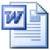         EMAIL   ETIQUETTES.doc      Do s & Don’t sOrganizational User IDs, websites and e-mail accounts may only be used for organizationally sanctioned CommunicationsUse of Internet/intranet/e-mail/instant messaging may be subject to monitoring for reasons of security and network management and users may have their usage of these resources subjected to limitations by the Organization.Users may not visit Internet sites that contain obscene, hateful or other objectionable material, shall not attempt to bypass Organizational surf control technology and shall not make or post indecent remarks, proposals or materials on the Internet.Users shall not solicit e-mails that are unrelated to business activity or which are for personal gain, shall not send or receive any material which is obscene or defamatory or which is intended to annoy, harass or intimidate another person and shall not present personal opinions as those of the company and the use of organizational e-mail facilities.Users may not upload, download or otherwise transmit commercial software or any copyrighted materials belonging to the company or any third parties, may not reveal or publicize confidential information, and will not send confidential e-mails without the level of protection required.Users may not download software from the Internet or execute or accept any software programs or other code on the Internet unless it is in accordance with the Organization’s policies and procedures.Users are not supposed to download bandwidth intensive content such as streaming video and MP3 music files, sharing digital photographs, etc.Intercon Group Pvt.  Ltd. reserves the right to audit networks and systems on a periodic basis to ensure compliance with this policyKeep passwords secure and do not share accounts. Authorized users are responsible for security of their passwords and accounts. System-level passwords should be changed every 42 days.All PC’s, laptops, and workstations should be secured with a password-protected screensaver with the automatic activation feature set at ten minutes or less, or by logging off when the host will be unattended.Because information contained on portable computers is especially vulnerable, special care should be exercised. Protect laptop’s security.Postings by employees from a Intercon Group Enterprise Solutions Ltd. e-mail address to newsgroups should contain a disclaimer string that the opinion expressed are strictly their own and not necessarily those of Intercon Group, unless posting is made in the course of business duties.All hosts used by the employee that are connected to the Intercon Group Enterprise Solutions Ltd. Internet/intranet/extranet, whether owned by the employee or Intercon Group Enterprise Solutions Ltd., shall be continually executing approved virus-scanning software with a current virus database, unless overridden by departmental or group policy.Employees must use extreme caution when opening e-mail attachments received from unknown senders; these may contain viruses, e-mail bombs, or Trojan horse code.Any form of harassment via e-mail, telephone, or paging, either through language, frequency, or size of messages is not allowedUnauthorized use or forging of e-mail header information is not acceptableEscalate any incident or suspicious activity to Information Security Cell.Delete any message that refers to groups or organizations that you are not a part of Intercon Group.Create a password for your files in order to protect file sharing activities.  Regularly update Operating System, web browser, and other major software, using the manufacturers' update features, preferably using the auto update functionality. (Consult System Administrator for this activity). Use antivirus software, and update it on a regular basis to recognize the latest threats.Save attachments to disk before opening them. Symantec Antivirus 'Auto-Protect' will automatically scan your attachments if you save them to disk.Don't write down your password. Especially on a Post-It note stuck to your computer! Or don’t give out your password to anyone, whether you know them or not. & Don't select the "Remember My Password" option. Many applications do not store them securely.Don't purchase anything promoted in a SPAM message. Even if the offer isn't a scam, you are only helping to finance and encourage SPAM.Don't reply to SPAM or click on its "unsubscribe" link. That only informs the sender that your e-mail address is valid.Don't create common passwords such as your name, credit card number, debit card PIN number, etc.Don't leave your laptop unattended, even for a few minutes.Don't reply to e-mail(s) requesting financial or personal information.Don't install or use pirated copies of software.Don't install P2P file sharing programs which can increase the vulnerability of your system.Don't set your e-mail program to "auto-open" attachments.Don't run any internet servers. Running web, mail, ftp (etc) servers from your desktop leaves your data vulnerableApproved By                                Managing Director                                Signatures:Prepared ByHuman Resource Department                                 Signatures: Effective DateS NoDate Of RevisionVersion NoPage NoSection/Line/ParaDescription Of ChangeREIMBURSABLE EXPENSESReimbursable expenses include but are not limited to the following:Baggage handling and storage expenses Parking and tolls Business office expenses (copy services, postage, etc.) Business-related phone calls and faxes Conference fees Costs of obtaining required visas and passports Currency conversion fees Overseas Travel InsuranceNON-REIMBURSABLE EXPENSESNon-reimbursable expenses include but are not limited to the following:Clothing or toiletry items Commuting between home and officeMagazines, newspapers, personal reading materials Personal entertainment (including Cost of Alcohol, Liquor, Cigarette etc.)Charge incurred for failure to cancel hotel / train / air reservation CATEGORYCITY TYPEDirector/MD/Chairmen VP/GM/Sr. Manager(F5-F6)Manager/ASM(F3-F4)Sr Executive/Executive/ Other Level(F1-F2)AIRBUSINESS CLASSECONOMY CLASSECONOMY CLASSN/ATRAINAC 1st CLASSAC 2 TIER CLASSAC 3 TIER CLASSAC 3 TIER CLASSMODE OF CONVEYANCE 
(Local & Outstation) TAXI / RENTAL CARTAXI / RENTAL CARTAXI / RENTAL CARTAXI /Local conveyanceHOTEL5 STAR3 STAR3 STAR3 STARLODGING (Outstation)/ FOODING, CONVEYANCE Per DayA10000750045004000LODGING (Outstation)/ FOODING, CONVEYANCE Per DayB7000550035003000LODGING (Outstation)/ FOODING, CONVEYANCE Per DayC5000350030003000FOODING, CONVEYANCE & MISC. 
(LESS THAN 24 HOURS)15001000700500PETROL REIMBURSEMENT / CONVEYANCE (Outstation)ON ACTUALSON ACTUALSKilometer wise reimbursement will be done. Kilometer wise reimbursement will be done. PETROL REIMBURSEMENT / CONVEYANCE (Outstation)ON ACTUALSON ACTUALSFor 4 wheelers @ Rs. 5.For 2 wheelers @Rs. 2CLIENT ENTERTAINMENTBased on needs and allocation by Unit head or reporting superior. All such expenses need to be borne by functions as part of their budget allocations.Based on needs and allocation by Unit head or reporting superior. All such expenses need to be borne by functions as part of their budget allocations.Based on needs and allocation by Unit head or reporting superior. All such expenses need to be borne by functions as part of their budget allocations.Based on needs and allocation by Unit head or reporting superior. All such expenses need to be borne by functions as part of their budget allocations.